                                   COOTA BEACH VOLLEYBALL 2020 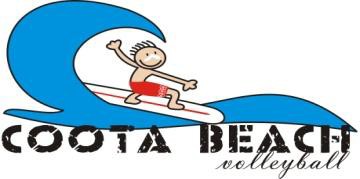           NOMINATION FORMAll teams must provide an umpire on the Saturday to umpire the games immediately following their 3 games.All teams must nominate a minimum of one male and female for the beach sprints competition on Saturday. All teams must report to the registration desk area at least 20 minutes before first game.All team members must be 14 years or over. All players under the age of 18 years must be signed in at the Registration desk prior to their first game by an accompanying guardian.Six on court mixed competition with a maximum of three males on court at any one time, or instant team forfeit.Team shirts must all match. Team shirts must not have any derogatory slogans or writing/pictures printed on them, any teams that ignores this warning will not be allowed on the court.Umpires decision is final. Committee holds all rights to handle any disputes during the carnival.Intoxicated persons will not be allowed to take the court. All players play at own risk.All team members must sign a declaration at the time of registration stating that they are fit to play.Each team will play a minimum of three games Saturday and minimum of one Sunday.Maximum of 12 players per team. All players must register prior to your teams first game & all players must play all games Saturday to be able to play on Sunday.PLEASE READ DISCLAIMER & CODE OF CONDUCT. IT MUST BE READ BY ALL COMPETITORS LISTED ABOVE. EACH COMPETITOR WILL BE REQUIRED TO SIGN IN AT REGISTRATION ON THE EVENT WEEKEND TO ACKNOWLEDGE THEY HAVE READ AND UNDERSTOOD THE DISCLAIMER & CODE OF CONDUCT.ENTRANT/COMPETITOR DISCLAIMER FORMThe following was provided by Michael Down of Phillip Fox and has been examined by JARDINE LLOYD THOMPSON (Councils insurer). PARTICIPANTS AGREEMENT (Must be signed by all entrants/competitors). I agree to participate in the Cootamundra-Gundagai Regional Council Beach Volleyball event, which is being held on 15th  & 16th February 2020 on the following basis:By participating I accept all risks necessarily flowing from my participation, which would result in loss of life or injury loss or damage. I release all people associated with the conduct of the Beach Volleyball event from, and will indemnify them against, all liability (including liability for their negligence) for all injury loss or damage arising out of or connected with my participation in the Beach Volleyball event. For clarification, the people released include, Cootamundra-Gundagai Regional Council, its employees, contractors, agents, event organizer's, promoters, sponsors, volunteers, medical personnel and managers. This release and indemnity continues forever and binds heirs, executors, personal representatives and assigns.I acknowledge the Beach Volleyball event involves the real risk of serious injury, or risk of death from various causes.I understand that I should not participate in the Beach Volleyball event unless I have prepared appropriately and am medically fit.COOTA BEACH CODE OF CONDUCTThe Coota Beach Volleyball Committee aims to provide an event that is family friendly.The Coota Beach Volleyball Committee does not Support, Condone, or Encourage, the excessive consumption of Alcohol in any Coota Beach Event Area. NO GLASS AT VOLLEYBALL FESTIVALAll participants in an event associated with the Coota Beach Volleyball festival play at his/her own risk.Any competitor that suffers any injury must report the matter to the Coota Beach Volleyball Committee. In a situation where a serious injury may occur, the competitor must allow the Coota Beach Volleyball Committee to contact NSW Ambulance Service to assess the situation.The Umpires decision is final and any abuse or contempt forwarded at the Umpire will not be tolerated. The Coota Beach Volleyball Committee holds the right to suspend any competitor who acts in an inappropriate manner.Any situations in which a competitor/s act in an aggressive manner towards other competitors or spectators, the Coota Beach Volleyball Committee holds the right to suspend any player involved in the situation.No team name or team shirt is to contain any derogatory slogans, words, phrases or pictures that may offend other people. The Coota Beach Volleyball Committee holds the right to suspend a competitor or team at our discretion.By signing below, I acknowledge that I have read the above Entrant/Competitor Disclaimer Form & Coota Beach Code of Conduct and have passed the information on to my teammates.Team Captain Signature:............................................. Print Name:.....................................................................Date:............./................./2020This page must accompany the nomination page.Nomination ChecklistPlease make sure you have filled out all sections on the nomination form & the nomination checklist. The Coota Beach Volleyball Committee will have to notify the nominated team contact of their successful nomination for the 2020 Coota Beach Volleyball Event. Please make sure we have correct contact information as we would hate for your team to miss out due to incorrect contact details. All sections must be filled out or your team’s nomination will not be accepted.Please make sure you have covered all of the following requirements:Please tick if your team would like to be considered to play in the A Grade pool of teams for the 2020 event (16 teams maximum)                                                  Completed nomination form, read & sign Disclaimer/Code of Conduct, print a copy to lodge. Must be 3 pages returned with nomination.Attached a cheque for payment. All nomination forms must accompany a cheque made payable to: Coota Beach Volleyball. Under no circumstances will a form be accepted without payment. Coota Beach Volleyball will not issue a refund if YOU withdraw your team once it has been accepted & confirmed by the committee.Your Only Payment Options are: Cheque, Bank Cheque Or Money OrderAll nomination forms must be mailed to:Coota Beach Volleyball P.O Box 215 Cootamundra 2590Fully understand Coota Beach Volleyball can only accept 112 fully correct paid nominating teams, and close of nominations are 4th February 2020.Please provide a return address for your cheque to be returned to if your team is unsuccessful in receiving a place in the Coota Beach 2020 Event.Name...............................................................Address..............................................................................................................................................................................................................Email address.....................................................................................................Your team’s spot in this event is not guaranteed until you have received confirmation from the committee via email or phone.We will also continue to update the website during nominations with current successful team’s listed for the 2020 event.www.cootabeachvolleyball.com.auNomination fee is $370 per team paid in full until 112 teams or 4th  February 2020.Nomination forms & Cheque to be mailed to:Coota Beach Volleyball P.O BOX 215 Cootamundra 2590No forms accepted without full payment. Please ensure all sections are filled out clearly.Please be sure to think carefully about your team name as we have made it clear that any names that are inappropriate will not be accepted and this could be the difference between securing your spot or missing out.Nomination fee is $370 per team paid in full until 112 teams or 4th  February 2020.Nomination forms & Cheque to be mailed to:Coota Beach Volleyball P.O BOX 215 Cootamundra 2590No forms accepted without full payment. Please ensure all sections are filled out clearly.Please be sure to think carefully about your team name as we have made it clear that any names that are inappropriate will not be accepted and this could be the difference between securing your spot or missing out.Nomination fee is $370 per team paid in full until 112 teams or 4th  February 2020.Nomination forms & Cheque to be mailed to:Coota Beach Volleyball P.O BOX 215 Cootamundra 2590No forms accepted without full payment. Please ensure all sections are filled out clearly.Please be sure to think carefully about your team name as we have made it clear that any names that are inappropriate will not be accepted and this could be the difference between securing your spot or missing out.Nomination fee is $370 per team paid in full until 112 teams or 4th  February 2020.Nomination forms & Cheque to be mailed to:Coota Beach Volleyball P.O BOX 215 Cootamundra 2590No forms accepted without full payment. Please ensure all sections are filled out clearly.Please be sure to think carefully about your team name as we have made it clear that any names that are inappropriate will not be accepted and this could be the difference between securing your spot or missing out.TEAM NAME: (1st Choice)TEAM NAME: (1st Choice)TEAM NAME: (1st Choice)2ND BACK UP TEAM NAME OPTION:2ND BACK UP TEAM NAME OPTION:2ND BACK UP TEAM NAME OPTION:CONTACT TEAM PERSON:CONTACT TEAM PERSON:CONTACT TEAM PERSON:TEAM COLOUR:TEAM COLOUR:TEAM COLOUR:CONTACT MOBILE NUMBER:CONTACT MOBILE NUMBER:CONTACT MOBILE NUMBER:CONTACT TEAM EMAIL:Must be supplied to confirm your placeCONTACT TEAM EMAIL:Must be supplied to confirm your placeCONTACT TEAM EMAIL:Must be supplied to confirm your placeTEAM MEMBERS NAMETEAM MEMBERS NAMEPLEASE SELECT 3 UMPIRES112233445566778899101011111212